Муниципальное бюджетное дошкольное образовательное учреждениедетский сад №31 х. Сухой КутКонспект интегрированного занятия«Сирень Победы»в старшей разновозрастной группе                                              Выполнила:                                                                             Попова Наталья Николаевна                                                              Воспитатель старшей                                                                     разновозрастной группы2023годЦель: воспитание у детей нравственно-патриотических чувств;Задачи:Образовательные:Расширять знания детей о событиях Великой Отечественной войны,  о героическом прошлом народа, о значимости праздника « День Победы»; Стимулировать любознательность, умственную и творческую активностьРазвивающие:Развивать любознательность, кругозор детей, стремление узнать больше нового, полезного, интересного об истории своей страны;  развивать у детей способность сопереживать другим людям;Развивать интерес к участию в создании работы; умение рисовать кистью и мятой бумагой. Закреплять умение рисовать кистью и мятой бумагой, умение располагать рисунок на всю длину листаФормировать навыки аккуратной работы.Воспитательные:Воспитывать уважение к памяти воинов – победителей, к традиции преемственности поколений;Воспитывать эстетический вкус;Воспитывать бережное отношение к природе.Воспитывать любовь к прекрасному, природе, уважение и благодарность ветеранам войны.Интеграция образовательных областей: познавательное развитие, речевое развитие, социально – коммуникативное развитие, физическое развитие , художественно – эстетическое развитие.Методы и приемы:Игровая ситуацияПрезентация ИКТ (военные действия)Художественное словоФиз.минуткаПоказ изготовления образцаПродуктивная деятельность дошкольниковАнализ Подведение итоговМатериалы и оборудование:Проектор, экран, ноутбук, слайды военной тематики;Листы бумаги А4; бумага мятая в комочек, гуашь, палитра, кисти, стакан с водойПредварительная работа:Чтение произведений художественной литературы о ВОВ;Рассматривание иллюстраций и фотографий о ВОВ;Оформление уголка в группе к 9 Мая Заучивание стихотворений;Наблюдение в природе за цветущей сиренью.Ход ИОСОрганизационный момент.Вос-ль: Давайте в круг скорее встанем,               И новый день мы так восславим!               Пусть будет ясно и светло!               И нам всем будет хорошо!Основная  частьВос-ль: Ребята, а вам сейчас  хорошо? А что значит по вашему «хорошо» ?  (ответы  детей)Молодцы, да «хорошо» - это когда рядом с вами ваша семья, когда вы все улыбаетесь, когда вокруг мы слышим смех друзей и пение птиц.А что вы можете сказать, когда услышите вот такие звуки?(звучат в записи звуки военных действий: взрывы бомб, рев сирен, танков, самолетов и т.д.)Вос-ль: Что нам может Максим сказать, что это были за звуки? А Даша? А Ивану страшно было или весело ?  (ответы детей)Да, ребята, это очень страшные звуки, и услышать их сейчас, когда вокруг тишина и мир, это очень страшно. (далее показ презентации)1 слайд.Посмотрите, много лет назад был такой же, как сегодня теплый солнечный день. Все люди занимались своим делом, работали, дети учились,  ходили в школы и  детские сады. 2 слайд.Но вдруг, 22 июня 1941года, в 4 часа утра, когда все люди еще спали, на нашу землю напали фашисты, началась Великая Отечественная война. Налетели вражеские самолеты, понаехали танки, пришли солдаты с оружием и сразу вокруг все изменилось.3 слайд.Все люди поднялись на защиту своей Родины. На фронт ушли не только воины нашей армии, но даже женщины и дети, некоторые убегали из дома, чтобы воевать с фашистами.4 слайд.Наши солдаты храбро сражались за нашу Родину, проявляли героизм, не боялись врага. После тяжелого боя они отдыхали у костра, ели, набирались сил, чтобы сноваидти в бой. Не сразу удалось нашим солдатам прогнать врага. Ведь фашисты долго готовились к войне, у них уже было много оружия и техники. Наши воины воевали с врагами очень долго, четыре года шла война. Но, все-таки, 9 мая 1945 года война закончилась нашей победой. 5 слайд.И с тех пор, каждый год в этот день 9 мая вся наша страна, наш народ празднует великий День Победы.  Люди приходят к вечному огню возлагать цветы. Вечный огонь символизирует вечную память о подвигах наших отважных солдат. А на плитах перечислены фамилии погибших солдат. 6 слайд.Ребята, даже сейчас некоторые солдаты, из тех, кто много лет назад защищал нашу Родину от врага, ещё живы. Их осталось совсем,  совсем немножко.  Они уже очень старенькие и многим из них даже тяжело ходить.Кто из вас догадался, о ком я говорю? (ответы детей)  Да, правильно, это наши уважаемые ветераны. В День Победы они надевают все свои военные награды, ордена и собираются вместе, чтобы вспомнить военные годы.Вос-ль: Ребята, а давайте мы с вами сейчас вспомним основные символы Дня Победы.(ответы детей)Вос-ль: Молодцы, но это еще не все символы. Сегодня мы с вами познакомимся ещё с одним важным символом Победы. Послушайте  стихотворение Александра Кушнера Фиолетовой, белой, лиловой,Ледяной, голубой, бестолковойПеред взором предстанет сирень.Летний полдень разбит на осколки,Острых листьев блестят треуголки,И, как облако, стелется тень…Вос-ль: О чем говорится в стихотворении? Да, это цветы сирени. А почему именно сирень  также является символом Победы?Сирень зацветает в мае-июне, и в 1945 году именно сиренью люди забрасывали поезда с солдатами победителями, которые возвращались с войны домой. И если мы посмотрим на иллюстрации, то мы увидим солдат с букетами цветов, и  это будет именно сирень. Вос-ль: Ребята, посмотрите у нас в уголке есть все символы Победы, но не хватает только?.... Правильно, сирени.А где мы можем с вами  ее сейчас взять? (ответы детей)Да, мы можем ее нарисовать, а потом подарить ветеранам.Тогда я вам предлагаю сначала немножко отдохнуть а потом приступить к работе.ФизминуткаНаши алые цветки                                    Раскрываются пальчики, кистиРаспускают лепестки.                               рук поворачиваются вправо- влево.Ветерок чуть дышит,                                Потихоньку пошевелить пальчиками.Лепестки колышет.Наши алые цветки,Закрывают лепестки,                                Сомкнуть пальцы вместе («в бутон»).Тихо засыпают.                                         Кисти рук опустить вниз.Головой качают.                                        Круговые движения кистями рук.Вос-ль:  Проходите все за столы, присаживайтесь.Ребята, сегодня мы с вами будем рисовать сирень мятой бумагой и немножко кисточками.  Рисунок получится очень красивым и интересным.Но сначала нам нужно нарисовать графитным карандашом набросок веточки сирени, а затем приступить к его раскрашиванию.* Берем комочек бумаги,  нужно обмакнуть его в синюю краску и оставить отпечатки по всей грозди сирени.* Берем второй чистый комочек бумаги, обмакиваем его в сиреневую краску и ставим отпечатки на второй грозди веточки сирени.*Затем третьим чистым комочком набираем другой цвет краски и оставляем отпечатки на следующей кисточки сирени.Далее веточку и листики рисуем широкой кисточкой, прожилки тоненькой кистью.И вот такая красота должна у вас получиться.Сейчас приступаете все к работе, если кто затрудняется, я помогу.(дети рисуют рисунки)Вос-ль: Какие замечательные, яркие рисунки у вас получились.РефлексияВос-ль: Ребята, а что мы с вами рисовали?А почему именно сирень?А кому мы можем ее подарить?А кто такие ветераны войны? Скажи пожалуйста нам София.А как вы думаете ветеранам понравятся ваши рисунки?Почему ты думаешь, Богдан?Знаете, ребята, я тоже думаю, что ваши работы обязательно понравятся ветеранам, потому что они получились яркими и необыкновенно красивыми. И в честь праздника Дня Победы, очень приятно получить такой подарок.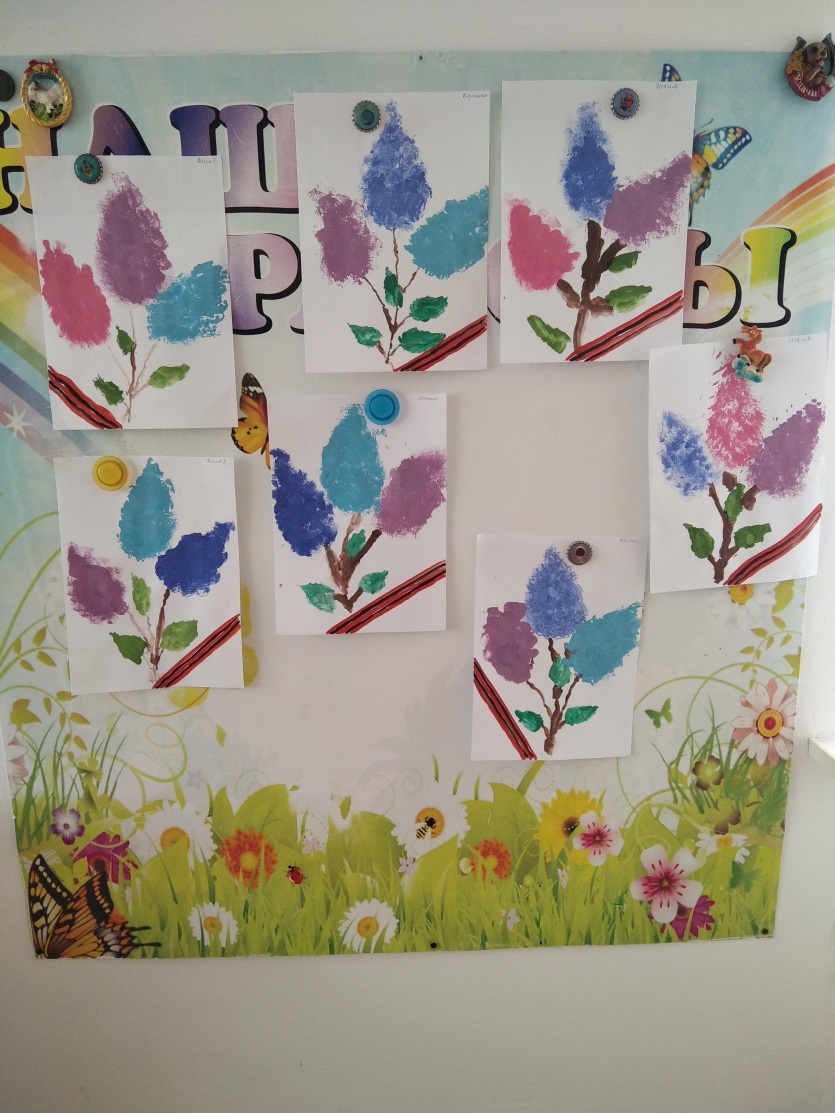 